Пресс-релиз17 апреля 2019годаС ежемесячной выплатой из материнского капиталапоможет сайт ПФР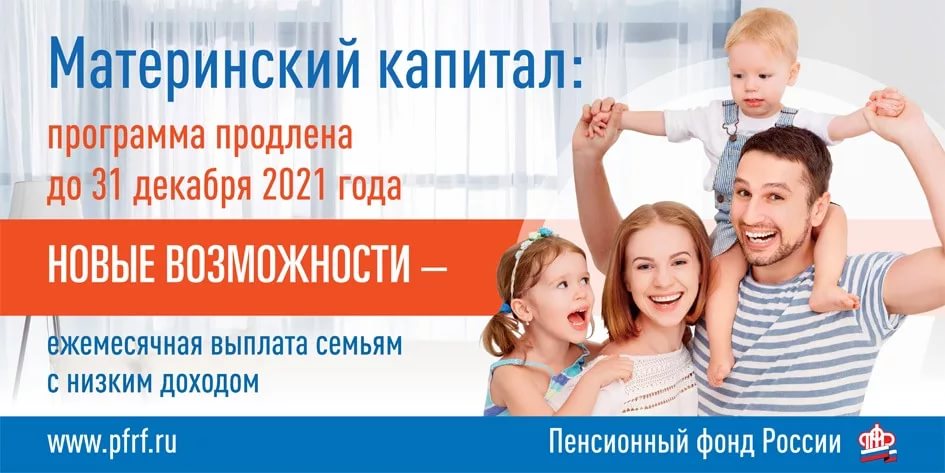 На сайте Пенсионного фонда www.pfrf.ru успешно функционирует семейный калькулятор для определения права на ежемесячную выплату из материнского капитала. С его помощью можно рассчитать среднедушевой доход семьи, который учитывается при назначении выплаты. 	Калькулятор прост в использовании: достаточно указать состав семьи, регион проживания и доходы родителей и детей, после чего программа выдаст результат. Найти калькулятор можно в разделе «Жизненные ситуации» — «Как получить ежемесячную выплату из средств материнского капитала». 	Напомним, что ежемесячная выплата полагается только тем семьям, в которых второй ребенок родился (родится) или усыновлен начиная с 1 января 2018 года. Размер выплаты в Санкт-Петербурге составляет 10 741 рубль 70 копеек. Претендовать на выплату могут семьи, имеющие доход в расчете на члена семьи ниже 18 095 рублей 70 копеек.	При расчете дохода семьи учитываются: 1) заработная плата, премии;2) пенсии, пособия, оплата больничных листов, стипендии, алименты; 3) выплаты пенсионных накоплений правопреемникам; 4) компенсации, выплачиваемые государственным органом или общественным объединением в период исполнения государственных и общественных обязанностей; 5) денежные компенсации и довольствие сотрудникам государственной службы. 	Не учитываются: суммы единовременной материальной помощи из федерального бюджета в связи с чрезвычайными происшествиями, доходы от депозитов в банках, от сдачи в аренду жилья и иного имущества.